II учебная четвертьIII класс. СОЛЬФЕДЖИО.3 урокЗдравствуйте, дорогие учащиеся и родители 3 класса.В связи с последними событиями, продолжаем заниматься дистанционно. Исходя из моих личных технических возможностей, предлагаю следующие формы работы: я письменно объясняю новый материал, вы дома, самостоятельно, его закрепляете в тетради,. До 21 ноября просьба высылать мне старые (за прошедшие 2 недели четверти) и новое задание. Высылаете  только письменные работы в виде сканов и фото мне в  Viber, WhatsApp или VK . Страница для связи в социальных сетях -  https://vk.com/id141108459  (Lyuda Lutsenko) Тема урока: «Ритм две шестнадцатых и восьмая»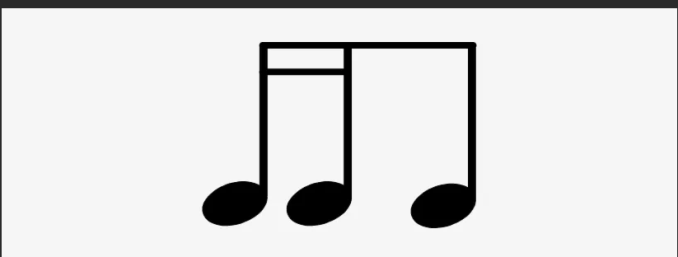 	Эта ритмическая фигура, также, как и «восьмая и две шестнадцатых» равны одной четверти.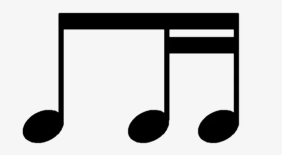 «А почему?» - спросите вы…Отвечаю: «Давайте посчитаем и вспомним, сволько восьмых и сколько шестнадцатых помещается в одной четверти»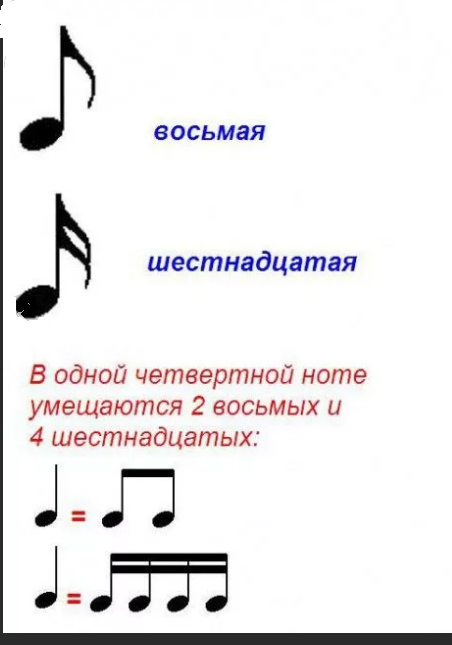 	Это только теория, но мы с вами – музыканты, мы – практики. И вся эта теория нам нужна для того, чтобы точно и правильно исполнять музыку.Давайте все вместе разберём, как лучше разбирать и учить новые незнакомые мелодии со сложными ритмическими структурами. 	Для этого можно посмотреть и послушать видео файл         https://cloud.mail.ru/public/fA3A/2gYwXHQwg 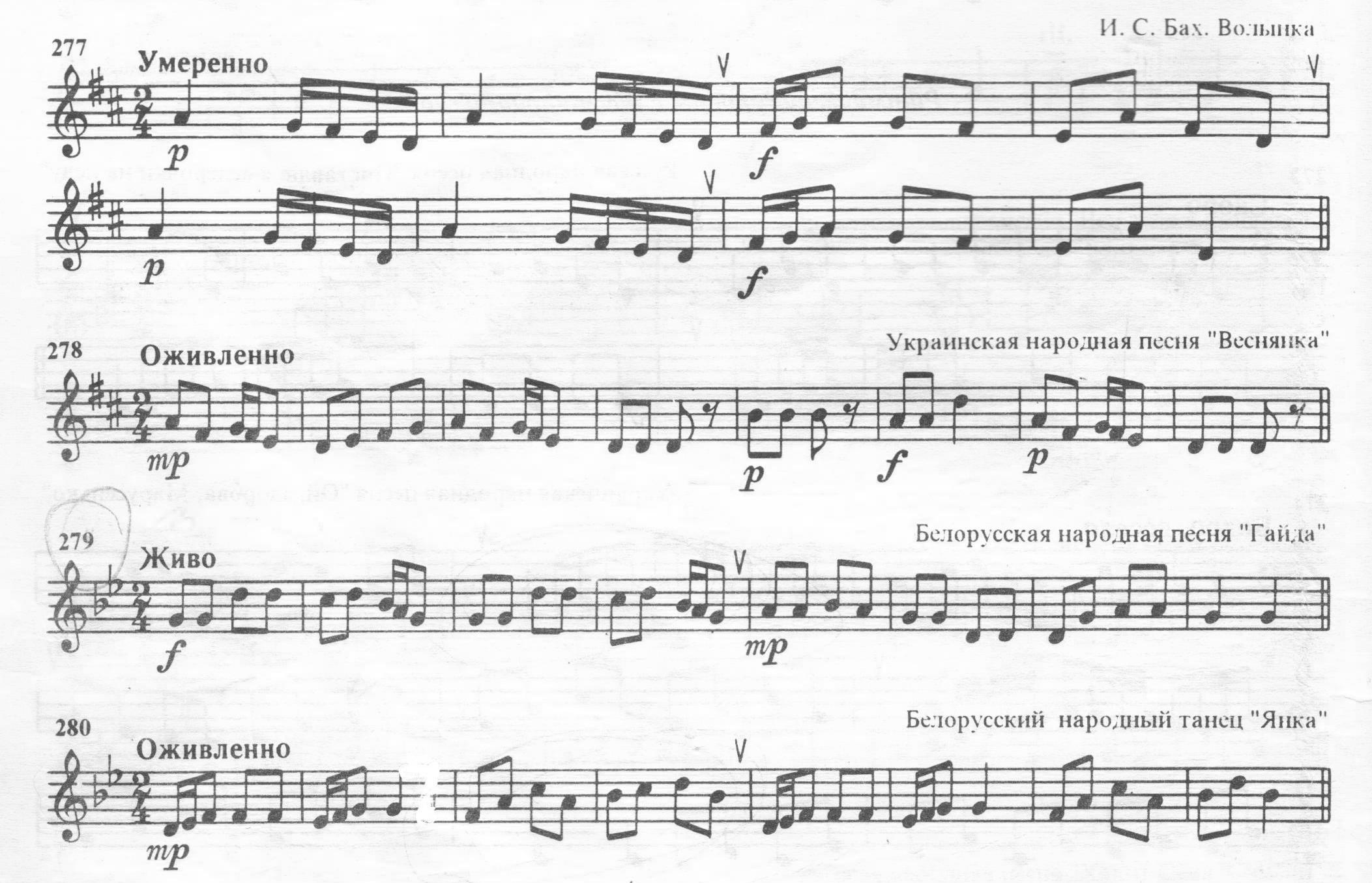 ДОМАШНЕЕ ЗАДАНИЕ: сочините (или составьте) ритмический рисунок в размере 2/4, используя ритмическую группу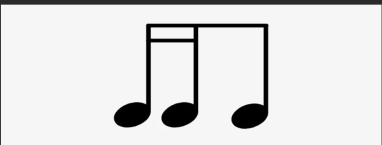 Всего у вас должно получиться 8 тактов. И не забывайте, что длительности должны быть разнообразными. Например: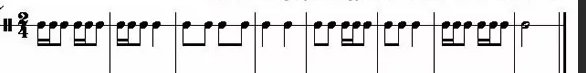 С уважением, Людмила Станиславна Луценко.